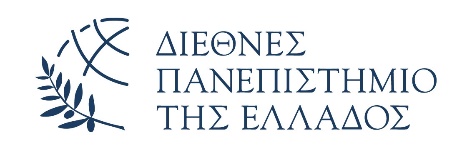 ΑΛΕΞΑΝΔΡΕΙΑ  ΠΑΝΕΠΙΣΤΗΜΙΟΥΠΟΛΗΤΜΗΜΑ ΦΟΙΤΗΤΙΚΗΣ ΜΕΡΙΜΝΑΣΥΠΟΒΟΛΗ ΑΙΤΗΣΕΩΝ ΓΙΑ ΠΑΡΟΧΗ ΔΩΡΕΑΝ ΣΙΤΙΣΗΣΑΚΑΔΗΜΑΪΚΟΥ ΕΤΟΥΣ 2022–2023Ενημερώνουμε τους φοιτητές του Διεθνούς Πανεπιστημίου της Ελλάδος-Αλεξάνδρεια Πανεπιστημιούπολη, ότι μπορούν να υποβάλουν την αίτηση και τα δικαιολογητικά για παροχή δωρεάν σίτισης ΜΟΝΟ ΗΛΕΚΤΡΟΝΙΚΑ.Η υποβολή της αίτησης για όσουςφοιτητέςέχουν δικαίωμα παροχής δωρεάν σίτισης θα γίνει μέσω τηςιστοσελίδας https://sitisi.ihu.grκατά το χρονικό διάστημα από 1/10/2022 έως και 31/10/2022Για τα δικαιολογητικά συμβουλευτείτε την ανακοίνωση _ΟΡΟΙ, ΠΡΟΫΠΟΘΕΣΕΙΣ ΚΑΙ ΔΙΚΑΙΟΛΟΓΗΤΙΚΑ ΓΙΑ ΤΗΝ ΠΑΡΟΧΗ ΔΩΡΕΑΝ ΣΙΤΙΣΗΣ ΣΤΟΥΣ ΦΟΙΤΗΤΕΣ ΓΙΑ ΤΟ ΑΚΑΔΗΜΑΪΚΟ ΕΤΟΣ 2022-2023 ΔΙΑΔΙΚΑΣΙΑ ΥΠΟΒΟΛΗΣΟι φοιτητές / ήτριες θα πρέπει να έχουν συγκεντρώσει όλα τα δικαιολογητικά (απαιτούμενα κατά περίπτωση) πριν την υποβολή της αίτησης καθώς χωρίς αυτά δεν μπορεί να ολοκληρωθεί η υποβολή της. Συστήνεται στους φοιτητές / ήτριες να χρησιμοποιήσουν  την διαδικτυακή πύλη  gov.gr για την έκδοση των δικαιολογητικών που απαιτούνταικαι στη συνέχεια να υποβάλλονται  στην πλατφόρμα όπως αυτά εκδίδονται σε αρχείο *.pdf.Οι δικαιούχοι δωρεάν ΣΙΤΙΣΗΣ, θα χρησιμοποιούν την ακαδημαϊκή τους ταυτότητα – ΠΑΣΟ όταν επισκέπτονται το εστιατόριο.
 
 Πληροφορίες και διευκρινίσεις στα τηλέφωνα: 2310 013666, 2310013667ΒΗΜΑ 1ο: Προετοιμασία για την ηλεκτρονική αίτηση για Σίτιση.Α. Πρωτοετείς φοιτητές
Απαραίτητη προϋπόθεση για την κατάθεση των αιτήσεων είναι ο φοιτητής να έχει πραγματοποιήσει την εγγραφή του και, έχοντας παραλάβει τους προσωπικούς κωδικούς από την γραμματεία του Τμήματος του, να έχει ολοκληρώσει την διαδικασία για την έκδοση φοιτητικής ταυτότητας – ΠΑΣΟ  (https://academicid.minedu.gov.gr/ )  . 
Σημείωση: Ολοκληρώνοντας την διαδικασία για την έκδοση φοιτητικής ταυτότητας, ο φοιτητής θα πρέπει να αποτυπώσει την σελίδα που εμφανίζει το ΠΑΣΟ στην τελική του μορφή (προεπισκόπηση) όπου αναγράφεται ο κωδικός – Barcode , ή την ψηφιακή μορφή της ακαδημαϊκής τους ταυτότητας. Δεν χρειάζεται να περιμένει την παραλαβή της επίσημης φοιτητικής ταυτότητας για να κάνει αίτηση για παροχή δωρεάν σίτισης.Β. Φοιτητές α’ κύκλου σπουδών μεγαλύτερων ετών 
Απαραίτητη προϋπόθεση για την κατάθεση των αιτήσεων είναι ο φοιτητής να είναι ενεργός και να μην έχει υπερβεί την ανώτατη χρονική διάρκεια φοίτησης στο τμήμα /πρόγραμμα σπουδών του. Επίσης  οι φοιτητές/ήτριες των οποίων οι ακαδημαϊκές ταυτότητες δεν έχουν τα ακριβή στοιχεία της αστυνομικής τους ταυτότητας, να προχωρήσουν στην διόρθωσή τους άμεσα.ΒΗΜΑ 2ο: Ηλεκτρονική αίτηση για Σίτιση. Ο φοιτητής επισκέπτεται την εφαρμογή στο https://sitisi.ihu.gr/.Εκεί αφού συνδεθεί πληκτρολογώντας το user nameκαι το password με το οποίο εισέρχεταιστις ηλεκτρονικές υπηρεσίες του πανεπιστημίου, στη συνέχεια, συμπληρώνει με προσοχή την ηλεκτρονική αίτηση – φόρμα με τα ατομικά, οικονομικά και κοινωνικά του στοιχεία, στα αντίστοιχα πεδία. Σημείωση: στη δήλωση των οικονομικών στοιχείων το ποσό που θα συμπληρώσετε πρέπει να είναι το 
φορολογητέο εισόδημα του Πίνακα Γ1 καθώς και τα αυτοτελώς φορολογούμενα ποσά του πίνακα Δ1 όπως φαίνεται στην Πράξη Διοικητικού Προσδιορισμού Φόρου (πρώην εκκαθαριστικό) αυτό των γονέων, και αυτό του φοιτητή. ΟΙΚΟΓΕΝΕΙΑΚΟ ΕΙΣΟΔΗΜΑ (υπόχρεου + συζύγου + φοιτητή + εξαρτωμένων μελών)=ΦΟΡΟΛΟΓΗΤΕΟ ΕΙΣΟΔΗΜΑ (Γ1)+ ΑΥΤΟΤΕΛΩΣ ΦΟΡΟΛΟΓΟΥΜΕΝΑ ΠΟΣΑ (Δ1)).Μόλις ολοκληρώσει την συμπλήρωση των απαιτούμενων στοιχείων ο φοιτητής θα πρέπει να ανεβάσει τα απαραίτητα κατά περίπτωση δικαιολογητικά σε αρχεία της μορφής *.pdf, προκειμένου η αίτηση να υποβληθεί οριστικά και να λάβει αριθμό πρωτοκόλλου. Προσοχή! ο όγκος των εγγράφων να μην ξεπερνά τα 2 ΜΒ, και η όψη κάθε δικαιολογητικού να έχει τον κατάλληλο προσανατολισμό.Αιτήσεις που δεν θα έχουν υποβληθεί οριστικά, δεν θα αξιολογούνται.Τα αποτελέσματα και οχρόνος έναρξης παροχής δωρεάν σίτισης θα γνωστοποιηθούν με ανάρτησή μας στις ανακοινώσεις φοιτητικής μέριμνας του πανεπιστημίου και των τμημάτων σας.ΒΗΜΑ 3ο:Στη συνέχεια γίνεται έλεγχος των ηλεκτρονικών αιτήσεων από το Τμήμα Φοιτητικής Μέριμνας. Την περίοδο αυτή μπορούν να ζητηθούν επιπλέον δικαιολογητικά από τους υποψηφίους, για αυτό οι υποψήφιοι θα πρέπει να παρακολουθούν την πορεία της αίτησής τους και την ηλεκτρονική τους αλληλογραφίαΠΡΟΣΟΧΗ!!!Η αίτηση που υποβάλλεται ηλεκτρονικά έχει το χαρακτήρα και της Υπεύθυνης Δήλωσης. Σε περίπτωση ψευδών στοιχείων μετά την διασταύρωση των δικαιολογητικών, ο δικαιούχος θα χάνει το δικαίωμα δωρεάν σίτισης.ΠΡΟΣΟΧΗ!!! Οι αιτήσεις με ελλιπή δικαιολογητικά θα αξιολογούνται ΜΟΝΟ με τα δικαιολογητικά που συνοδεύονται με την υποβολή της αίτησης. Σε καμία περίπτωση δεν θα διαφοροποιείται η μοριοδότηση της αίτησης με συμπληρωματικά έγγραφα πέραν της προθεσμίας λήξης υποβολής των αιτήσεων, δηλαδή μετά την 31/10/2022.  